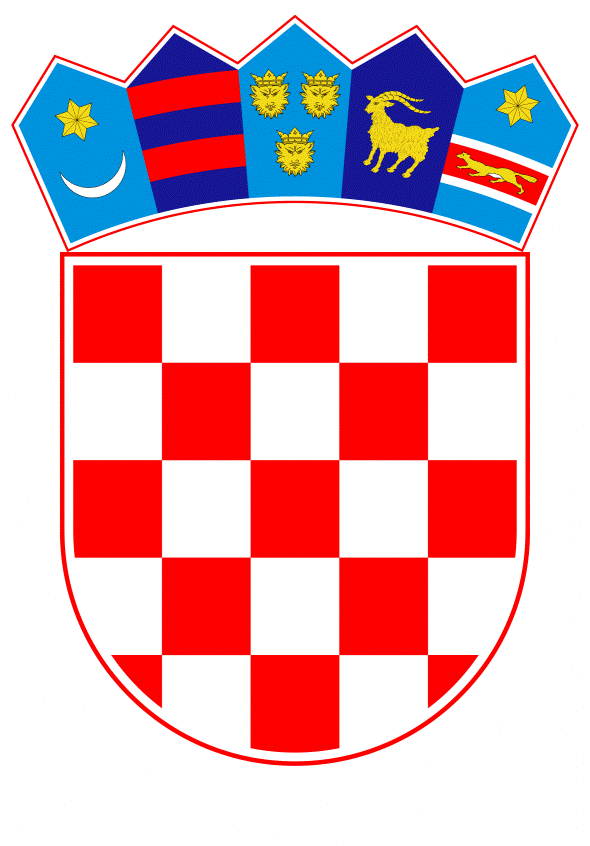 VLADA REPUBLIKE HRVATSKEZagreb, 30. travnja 2020.______________________________________________________________________________________________________________________________________________________________________________________________________________________________________PRIJEDLOGNa temelju članka 43. stavka 10. Zakona o obnovljivim izvorima energije i visokoučinkovitoj kogeneraciji („Narodne novine“, br. 100/15, 123/16, 131/17 i 111/18), Vlada Republike Hrvatske je na sjednici održanoj ________________2020. godine donijelaUREDBUO KRITERIJIMA ZA PLAĆANJE UMANJENE NAKNADE ZA OBNOVLJIVE IZVORE ENERGIJE I VISOKOUČINKOVITU KOGENERACIJU I. OPĆE ODREDBEČlanak 1.(1) Ovom Uredbom uređuju se obvezan sadržaj zahtjeva za utvrđivanje ispunjenja uvjeta za plaćanje umanjene visine naknade za obnovljive izvore energije i visokoučinkovite kogeneracije (u daljnjem tekstu: naknada za OIEiK), dokazi i dokumentacija koju poduzetnik prilaže uz zahtjev, način i metodologija izračuna aritmetičke sredine bruto dodane vrijednosti poduzetnika i troškova za električnu energiju, izračun električnog intenziteta, granične vrijednosti i u odnosi na njih klasifikaciju poduzetnika koji plaćaju umanjenu naknadu za OIEiK te način i metodologija izračuna umanjenja naknade za OIEiK.(2) Ova Uredba donosi se u skladu sa Smjernicama o državnim potporama za zaštitu okoliša i energiju za razdoblje od 2014. – 2020. (Službeni list Europske unije, C 200,  28. lipnja 2014.) (u daljnjem tekstu: Smjernice) s ciljem smanjenja rizika gubitka tržišne konkurentnosti poduzetništva, uslijed troškova proizašlih iz troškova plaćanja naknada za OIEiK.Članak 2.(1) Izrazi koji se koriste u ovoj Uredbi imaju značenja utvrđena Smjernicama, zakonom kojim se uređuju obnovljivi izvori energije i visokoučinkovite kogeneracije,  zakonom o energiji, zakonom kojim se uređuje tržište električne energije, drugim zakonima kojima se uređuje energetski sektor, kao i zakonima kojima se uređuje područje financija te propisima donesenima na temelju tih zakona.(2) Pojedini pojmovi u smislu ove Uredbe imaju sljedeća značenja:bruto dodana vrijednost poduzetnika (u daljnjem tekstu: BDV) – je dodana vrijednost poduzetnika izračunata prema troškovima proizvodnih faktora, a računa se kao razlika poslovnih prihoda i materijalnih troškova umanjena za sve neizravne poreze i uvećana za sve subvencije,  kalendarska godina – razdoblje od 1. siječnja do 31. prosinca,Ministarstvo – središnje tijelo državne uprave nadležno za energetiku,NACE – klasifikacija  ekonomskih djelatnosti u Europskoj uniji,operator tržišta električne energije – pravna osoba s javnim ovlastima, koja je odgovorna za organiziranje tržišta električne energije i odlučuje o zahtjevu poduzetnika za umanjenje visine naknade OIEiK sukladno odredbama ove Uredbe,poduzetnik – poduzetnik obuhvaćen Prilogom 1. i 2. koji su sastavni dio ove Uredbe,trošak električne energije – ukupni trošak za potrošenu električnu energiju, uključujući trošak opskrbe električnom energijom, troškove naknade za korištenje mreže i troškove ostalih naknada i davanja određenih posebnim propisima.II. UVJETI I NAČIN OSTVARIVANJA PRAVA NA UMANJENU NAKNADU OIEiKObvezan sadržaj zahtjeva Članak 3.(1) S ciljem održavanja konkurentnosti, poduzetnici s visokim električnim intenzitetom i potrošnjom električne energije mogu ostvariti pravo na plaćanje umanjenje naknade za OIEiK pod uvjetima i na način propisan zakonom kojim se uređuju obnovljivi izvori energije i visokoučinkovite kogeneracije te ovom Uredbom.(2) Poduzetnici iz stavka 1. ovoga članka u svrhu ostvarivanja prava na umanjenu naknadu OIEiK, operatoru tržišta električne energije podnose zahtjev za umanjenje visine naknade OIEiK u obliku obrasca zahtjeva sadržanog u Prilogu 3. koji je sastavni dio ove Uredbe.(3) Zahtjev iz stavka 2. ovoga članka obavezno sadrži:a) za poduzetnike koji posluju više od tri kalendarske godine:- podatke o BDV-u za tri posljednje uzastopne kalendarske godine koje prethode godini podnošenja zahtjeva,- godišnje količine potrošene električne energije u posljednje tri uzastopne kalendarske godine koje prethode godini podnošenja zahtjeva i- godišnje troškove električne energije u posljednje tri uzastopne kalendarske godine koje prethode godini podnošenja zahtjeva.b) za poduzetnike koji posluju manje od tri godine, a od toga dvije pune kalendarske godine:- podatke o BDV-u za dvije posljednje uzastopne kalendarske godine koje prethode godini podnošenja zahtjeva,- godišnje količine potrošene električne energije u posljednje dvije uzastopne kalendarske godine koje prethode godini podnošenja zahtjeva,-godišnje troškove električne energije u posljednje dvije uzastopne kalendarske godine koje prethode godini podnošenja zahtjeva.c) za poduzetnike koji posluju od manje od dvije godine, a od toga jednu punu kalendarsku godinu:- podatke o BDV-u za kalendarsku godinu koja prethode godini podnošenja zahtjeva,- godišnje količine potrošene električne energije u kalendarskoj godini koja prethodi godini podnošenja zahtjeva i- godišnje troškove električne energije u kalendarskoj godini koja prethodi godini podnošenja zahtjeva. (4) Uz zahtjev iz stavka 2. ovoga članka prilažu se: potvrda trgovačkog suda nadležnog za poduzetnika kojim se dokazuje da nad poduzetnikom nije otvoren ili proveden stečajni postupak ili postupak likvidacije,potvrda porezne uprave o plaćanju svih dospjelih poreznih obveza i obveza za mirovinsko i zdravstveno osiguranje i druga javna davanja, ne starija od 30 dana od dana podnošenja zahtjeva,dokaz o glavnoj djelatnosti ishođen u Državnom zavodu za statistiku,godišnje financijsko izvješće (račun dobiti i gubitka) za zadnje tri fiskalne godine podneseno nadležnoj Financijskoj agenciji u sklopu podnošenja godišnjeg financijskog izvještaja, odnosno ako je poduzetnik aktivan kraće od tri godine, za sve godine poslovanja,javnobilježnički ovjerena izjava poduzetnika o ukupno dodijeljenim državnim potporama u zadnje tri fiskalne godine,javnobilježnički ovjerena izjava poduzetnika o ukupnim plaćenim trošarinama za zadnje tri fiskalne godine te sva mjesečna izvješća o uplaćenim trošarinama za zadnje tri fiskalne godine te ukoliko je poduzetnik trošarinski obveznik u Republici Hrvatskoj, ukupnim troškovima za električnu energiju poduzetnika (po svim obračunskim mjernim mjestima koja se vode na tog poduzetnika) za isto razdoblje kao i godišnja financijska izvješća, u čijem prilogu se nalaze kopije svih mjesečnih računa za električnu energiju na osnovu kojih je izračunat ukupan trošak električne energije.(5) Zahtjev iz stavka 2. ovoga članka poduzetnik može podnijeti do 1. prosinca tekuće godine.(6) O zahtjevu iz stavka 2. ovoga članka operator tržišta električne energije odlučuje rješenjem (dalje: Rješenje) protiv kojeg se može izjaviti žalba Ministarstvu.(7) Rješenje iz stavka 6. ovoga članka donosi se na rok važenja od jedne godine od izvršnosti Rješenja. (8) Rješenje iz stavka 6. ovoga članka, operator tržišta električne energije objavljuje na svojoj Internetskoj stranici. Članak 4.(1) Ako je poduzetnik temeljem Rješenja iz članka 3. stavka 6. ove Uredbe, stekao pravo na plaćanje umanjene visine naknade za OIEK, a radi nastavka ostvarivanja takvog prava, dužan je ponovno podnijeti zahtjev iz Priloga 3., koji je sastavni dio ove Uredbe najkasnije 60 dana prije isteka važenja Rješenja. (2) Uz zahtjev iz stavka 1. ovoga članka, prilažu se sljedeći dokazi:- dokumentacija iz članka 3. stavka 4., podstavaka 1., 2., 3., 5. i 6.,- godišnje financijsko izvješće podneseno Financijskoj agenciji za godinu koja prethodi godini podnošenja zahtjeva,-godišnje količine potrošene električne energije u posljednjoj kalendarskoj godini koja prethode godini podnošenja zahtjeva,- godišnje troškove električne energije u posljednjoj kalendarskoj godini koja prethodi godini podnošenja zahtjeva.Električni intenzitet poduzetnikaČlanak 5.(1) Električni intenzitet poduzetnika određuje se kao trošak poduzetnika za električnu energiju koji se računa sukladno članku 10. ove Uredbe podijeljenom s BDV-om izračunatom sukladno članku 9. ove Uredbe.(2) Trošak poduzetnika za električnu energiju utvrđuje se na temelju ukupnih godišnjih troškova za električnu energiju (TEE). (3) Ukupni godišnji troškovi za električnu energiju iz članka 10. stavka 2. ove Uredbe računaju se kao suma mjesečnih troškova za električnu energiju iskazanih u mjesečnim računima. Članak 6.(1) Operator tržišta električne energije izračunava električni intenzitet poduzetnika na temelju dokumentacije iz članka 3. stavaka 3. i 4. ove Uredbe. (2) Za potrebe izračuna električnog intenziteta poduzetnika, operator tržišta električne energije je ovlašten zatražiti od poduzetnika i/ili operatora distribucijskog i/ili prijenosnog sustava, odnosno nadležnih financijskih institucija i dodatne podatke. Članak 7.Uvjeti za ostvarivanje prava na plaćanje umanjenje naknade za OIEiK su da:poduzetnik mora dokazati prihvatljivost u smislu da se umanjenje troškova naknade za OIEiK provodi isključivo radi njegove konkurentnosti sukladno članku 8. ove Uredbe,prosječna godišnja količina potrošene električne energije poduzetnika, koji može ostvariti pravo na smanjenje naknade za OIEiK, ne može biti manja od 1 GWh/god u svakoj godini promatranog razdoblja,se poduzetnik ne smatra poduzetnikom u teškoćama sukladno važećim propisima o državnim potporama, odnosno da nad poduzetnikom nije otvoren ili proveden stečajni postupak ili postupak likvidacije,poduzetnik nema duga ili nepodmirenog duga temeljem odluke Europske Komisije o nezakonitosti ili nespojivosti potpore s unutarnjim tržištem i da poduzetnik posluje više od jedne od kalendarske godine do godine u kojoj se podnosi zahtjev iz članka 3. stavka 2. ove Uredbe. Članak 8.Da bi operator tržišta električne energije mogao razmatrati prihvatljivost u smislu umanjenja troškova naknade za OIEiK, poduzetnik je dužan dokazati da se bavi djelatnošću unutar jednog od sektora iz Priloga 1. koji je sastavni dio ove Uredbe ili da se bavi djelatnošću iz Priloga 2. koji je sastavni dio ove Uredbe te da može dokazati električni  intenzitet veći od 20%.III. METODOLOGIJE IZRAČUNA ARITMETIČKE SREDINE BDV-A I POTROŠNJE ELEKTRIČNE ENERGIJEMetodologija izračuna aritmetičke sredine BDV-aČlanak 9.(1) BDV se određuje na sljedeći način:gdje su:BDV 	- bruto dodana vrijednostPP	- poslovni prihodi na poziciji AOP 125 iz Godišnjeg financijskog izvješća (dio Račun dobiti i gubitka) poduzetnika koji uključuju sve prihode na pozicijama AOP 126-130 uključivo sve primljene priznate subvencije MT	- materijalni troškovi na poziciji AOP 133 iz Godišnjeg financijskog izvješća (dio Račun dobiti i gubitka) poduzetnikaNP	- neizravni porezi koji se računaju kao suma svih uplaćenih trošarina iz izvješća o uplaćenim trošarinama. Ukoliko poduzetnik nije trošarinski obveznik, NP iznosi nula.(2) Pri određivanju BDV-a koristi se aritmetička sredina od tri prethodne godine poslovanja koje prethode godini podnošenja zahtjeva, a za koje je dostupan podatak o BDV-u, sukladno izrazu: gdje su:BDVas – aritmetička sredina BDV-aBDVn-i – BDV u godini n-in – godina podnošenja zahtjeva(3) Iznimno od stavka 2. ovoga članka, kada nisu dostupne vrijednosti BDV-a za tri prethodne godine, aritmetička sredina BDV-a određuje se kao:aritmetička sredina BDV-a od dvije godine koje prethode godini u kojoj je podnesen zahtjev sukladno izrazu:iliako nisu dostupne vrijednosti BDV-a za dvije godine, uzima se u obzir BDV iz godine koja prethodi godini u kojoj je podnesen zahtjev sukladno izrazu: Metodologija izračuna aritmetičke sredine troška električne energijeČlanak 10.(1) Za izračun troška poduzetnika za električnu energiju upotrebljava se aritmetička sredina troškova za tri uzastopne pune kalendarske godine koje su prethodile godini u kojoj je podnesen zahtjev i pod uvjetom da to razdoblje odgovara onome iz izračuna aritmetičke sredine BDV-a, sukladno izrazu:gdje su:TEEas 	– aritmetička sredina troška poduzetnika za električnu energijuTEEn-i 	– trošak poduzetnika za električnu energiju u godini n-in 	– godina podnošenja zahtjeva(2) Iznimno od stavka 1. ovoga članka, ako nisu dostupni iznosi troška električne energije za tri prethodne godine, aritmetička sredina troška poduzetnika za električnu energiju određuje se na slijedeći način:aritmetička sredina troška za električnu energiju za dvije godine koje prethode godini u kojoj je podnesen zahtjev sukladno izrazu:-	ako nisu dostupan trošak za električnu energiju za dvije godine, uzima se u obzir trošak za električnu energiju iz godine koja prethodi godini u kojoj je podnesen zahtjev sukladno izrazu: Članak 11.Električni intenzitet određuje kao omjer aritmetičke sredine troška električne energije i aritmetičke sredina BDV-a sukladno sljedećem izrazu:IV. METODOLOGIJA IZRAČUNA UMANJENJA VISINE NAKNADE ZA OIEIKČlanak 12.(1) Iznos umanjene visine naknade određuje se sukladno razredima električnog intenziteta. Za svaki razred određen je postotni dio umanjenja naknade za OIEiK koji se oduzima od naknade za OIEiK kako slijedi:(2) Iznos umanjene visine naknade računa se sukladno izrazu:gdje su:NOIEiK,um	 - umanjena visina naknada za OIEiKNOIEiK		 - visina naknade za OIEiKUNOIEiK(1-3)	 - umanjenje naknade za OIEiK izraženo u postocima, a koje ne može biti veće od 80%(3) Iznimno od stavka 1. ovoga članka, visina naknade za OIEiK za krajnje kupce električne energije koji su sukladno zakonu kojim se uređuje zaštita zraka obveznici ishođenja dozvole za emisije stakleničkih plinova iznosi 20% visine naknade za OIEiK.V. NAČIN PRIMJENE SMANJENJA NAKNADE ZA PRIHVATLJIVE PODUZETNIKEČlanak 13.(1) Poduzetnik je dužan u roku od osam dana od izvršnosti Rješenja obavijestiti opskrbljivača o ostvarenju prava na plaćanje umanjene naknade za OIEK. (2) Obavijest iz stavka 1. ovog članka obavezno mora sadržavati jedinstveni registarski broj poduzetnika iz Registra poduzetnika prihvaćenih za smanjenje naknade za OIEiK (u daljnjem tekstu: Registar) i presliku Rješenja. (3) Poduzetnik je dužan obavijestiti opskrbljivača o svakoj promjeni utvrđenoj od operatora tržišta električne energije tijekom važenja Rješenja, u roku od osam dana od dana njegove izvršnosti. (4) Po zaprimanju obavijesti o ishođenom Rješenju, opskrbljivač je dužan:- obavijestiti nadležnog operatora sustava o nastaloj promjeni i početku primjene Rješenja koji se uzima u obzir od 1. dana u mjesecu koji slijedi mjesecu u kojem je doneseno Rješenje,- obračunavati poduzetniku umanjenu naknadu od dana početka primjene Rješenja.(5)  Operator distribucijskog sustava i operator prijenosnog sustava obvezni su, zasebno po kategorijama kupaca, dostavljati operatoru tržišta električne energije podatke o ukupnim količinama električne energije koju su opskrbljivači u prethodnom mjesecu isporučili svojim kupcima. VI. REGISTAR PODUZETNIKA PRIHVAĆENIH ZA SMANJENJE NAKNADE ZA OIEiKČlanak 14.(1) Registar poduzetnika prihvaćenih za smanjenje naknade za OIEiK (u daljnjem tekstu: Registar) ustrojava i vodi operator tržišta električne energije.(2) Upis u Registar obavlja operator tržišta električne energije po izvršnosti Rješenja iz članka 3. stavka 6. ove Uredbe.Članak 15.U Registar se upisuju sljedeći podaci:- jedinstveni registarski broj poduzetnika- naziv poduzetnika  i odgovorne osobe- glavna djelatnost (NACE sektor) u kojem djeluje poduzetnik - godišnja potrošnja električne energije- godišnji BDV- godišnji električni intenzitet- godišnji troškovi električne energije- kronološki popis opskrbljivača poduzetnika.  VII. NADZOR I POVRAT VISINE UMANJENJE NAKNADE Članak 16.(1) Operator tržišta električne energije je ovlašten, po službenoj dužnosti ili na prijedlog fizičke ili pravne osobe koja ima pravni interes, zatražiti od poduzetnika i/ili operatora distribucijskog i/ili prijenosnog sustava odnosno nadležnih financijskih institucija, podatke radi utvrđivanja sukladnosti korištenja prava umanjenja naknade za OIEiK iz Rješenja. (2) Ako operator tržišta električne energije, za vrijeme trajanja važenja Rješenja, utvrdi da je  poduzetnik svoje pravo na umanjenje naknade stekao na nepravilan način ili temeljem neistinitih podataka ili da poduzetnik iz bilo kojeg razloga nije ostvario svoje pravo na primjerno umanjenje visine naknade za OIEiK prema razredu električnog intenziteta kojem iz članka 12. ove Uredbe pripada, operator tržišta električne energije o tome donosi rješenje. (3) U slučaju da operator tržišta električne energije rješenjem iz stavka 2. ovog članka, utvrdi da poduzetnik svoje pravo na umanjenje naknade za OIEiK stekao na nepravilan način ili temeljem neistinitih podataka, poduzetnik je dužan isplatiti svom opskrbljivaču utvrđeni novčani iznos koji predstavlja razliku između umanjenog iznosa visine naknade za OIEiK poduzetniku i punog iznosa naknade za OIEiK koja se primjenjuje na sve krajnje kupce.(4) Opskrbljivač je dužan isplatiti operatoru tržišta električne energije utvrđenu razliku iz stavka 3. ovoga članka.(5) U slučaju da operator tržišta električne energije rješenjem iz stavka 2. ovoga članka utvrdi da poduzetnik, iz bilo kojeg razloga, nije ostvario svoje pravo na pravilno umanjenje visine naknade temeljem razreda električnog intenziteta iz članka 12. ove Uredbe kojem pripada, a uslijed čega je poduzetnik preplatio iznos naknade za OIEiK, opskrbljivač je dužan poduzetniku isplatiti utvrđeni iznos preplaćenog iznosa naknade za OIEiK.(6) Operator  tržišta električne energije dužan je isplatiti opskrbljivaču utvrđeni iznos iz stavka 5. ovoga članka.  VIII.  PRIJELAZNA I ZAVRŠNA ODREDBAČlanak 17.(1) Zahtjev iz članka 3. stavka 5. ove Uredbe poduzetnik može podnijeti od dana stupanja na snagu ove Uredbe.(2) Visina naknade za OIEiK iz članka 12. stavka 3. ove Uredbe određuje se isključivo za krajnje kupce električne energije koji su do stupanja na snagu ove Uredbe postali obveznici ishođenja dozvole za emisije stakleničkih plinova sukladno zakonu kojim se uređuje zaštita zraka.Članak 18.Ova Uredba stupa na snagu osmoga dana od dane objave u „Narodnim novinama“.Klasa:Urbroj:									PredsjednikZagreb,						             mr.sc. Andrej PlenkovićPRILOG 1.Popis sektora prihvatljivih za smanjenje naknade za OIEiK.PRILOG 2.Popis sektora rudarstva i prerađivačke industrije koji nisu navedeni u popisu iz Priloga 1. ove Uredbe, a prihvatljivi su za smanjenje naknade za OIEiK ako dokažu da imaju električni intenzitet veći od 20%PRILOG 3. – Zahtjev za umanjenje visine naknade OIEiK*N je godina podnošenja zahtjeva.PRILOZI:potvrda trgovačkog suda nadležnog prema sjedištu poduzetnika kojom se dokazuje da nad poduzetnikom nije otvoren ili proveden stečajni postupak ili postupak likvidacije,potvrda porezne uprave o plaćanju svih dospjelih poreznih obveza i obveza za mirovinsko i zdravstveno osiguranje i druga javna davanja, ne stariju od 30 dana od dana predaje ponude,dokaz o glavnoj djelatnosti ishođen u Državnom zavodu za statistiku,godišnje financijsko izvješće (račun dobiti i gubitka) za zadnje tri fiskalne godine predano nadležnoj poreznoj upravi u sklopu podnošenja godišnjeg financijskog izvještaja, odnosno ako je poduzetnik aktivan kraće od tri godine za sve godine poslovanja,javnobilježnički ovjerena izjava poduzetnika o ukupnim primljenim državnim potporama u zadnje tri fiskalne godine,javnobilježnički ovjerena izjava poduzetnika o ukupnim plaćenim trošarinama za zadnje tri fiskalne godine te sva mjesečna izvješća o uplaćenim trošarinama za zadnje tri fiskalne godine, ukoliko je poduzetnik trošarinski obveznik u republici Hrvatskoj, o ukupnim troškovima za električnu energiju poduzetnika (po svim obračunskim mjernim mjestima koja se vode na tog poduzetnika) za isto razdoblje kao i godišnja financijska izvješća, u čijem prilogu se nalaze kopije svih mjesečnih računa za električnu energiju na osnovu kojih je izračunat ukupan trošak električne energije iDatum:					Ime, prezime i potpis zakonskog zastupnikaOBRAZLOŽENJEUREDBA O KRITERIJIMA ZA PLAĆANJE UMANJENE NAKNADE ZA OBNOVLJIVE IZVORE ENERGIJE I VISOKOUČINKOVITU KOGENERACIJU Predmetna Uredba o kriterijima za plaćanje umanjene naknade za obnovljive izvore energije i visokoučinkovitu kogeneraciju se uvodi kako bi se industriji s visokim električnim intenzitetom omogućilo umanjeno plaćanje naknade za obnovljive izvore u okviru pravila o državnim potporama Europske Unije. Naime, Zakonom o obnovljivim izvorima energije i visokoučinkovitoj kogeneraciji („Narodne novine“, br. 100/15, 123/16, 131/17 i 111/18;  dalje u tekstu: Zakon) propisano je da radi održavanja konkurentnosti, poduzetnici u Republici Hrvatskoj s visokim električnim intenzitetom, odnosno  potrošnjom električne energije mogu ostvariti pravo na plaćanje umanjene naknade za obnovljive izvore energije i visokoučinkovitu kogeneraciju (dalje u tekstu: naknada za OIEK).Kako bi se potpora poduzetnicima odobrila potrebno je donijeti Uredbu kojom se na jasan i transparentan način uređuje obvezan sadržaj zahtjeva za utvrđivanje ispunjenja uvjeta za plaćanje umanjene visine naknade za OIEiK, pomoću kojeg će se sukladno definiranoj metodologiji i uvjetima  iz Uredbe na nediskriminatoran način utvrditi pravo na potporu. Uredbom se tako određuju dokazi i dokumentacija koju poduzetnik prilaže uz zahtjev, način i metodologija kojom se definira električni intenzitet te ovisno o klasifikacija poduzetnika, izračunatom električnom intenzitetu određuje  umanjenje naknade za OIEiK.Uredba je izrađena u skladu sa Smjernicama o državnim potporama za zaštitu okoliša i energiju za razdoblje od 2014. – 2020. (Službeni list Europske unije, C 200,  28. lipnja 2014.) (u daljnjem tekstu: Smjernice) i dio je dokumentacije kojom je ova državna potpora prijavljena Europskoj Komisiji. Također, potrebno je napomenuti, da je Republika Hrvatska u okviru odobrenja državne potpore bila dužna napraviti plan prilagodbe vezan uz visinu naknade koju su u Republici Hrvatskoj plaćali  krajnji kupci električne energije koji su sukladno zakonu kojim se uređuje zaštita zraka obveznici ishođenja dozvole za emisije stakleničkih plinova, a temeljem točke (197) Smjernica, a koju je bilo potrebno prilagoditi na najmanje 20% naknade koju plaćaju ostali krajnji kupci.Očekivani učinci ove Uredbe trebali bi se ostvariti u pogledu povećanja konkurentnosti hrvatskog gospodarstva odnosno smanjenu troškova koji opterećuju električno intenzivne poduzetnike koji još uvijek plaćaju visoke troškove temeljem naknade za OIEK. Planira se da će primjenom ove mjere poduzetnicima smanjiti u trošak za električnu energiju u rasponu od 8,1% do 11,5%.Predlagatelj:Ministarstvo zaštite okoliša i energetikePredmet:Prijedlog uredbe o kriterijima za plaćanje umanjene naknade za obnovljive izvore energije i visokoučinkovitu kogeneracijuRazred električnog intenzitetaRaspon električnog intenzitetaUmanjenje naknade za OIEiK – UN (%)R1od 5% do uključivo 10% UNOIEiK1R2veći od 10% do uključivo 20% UNOIEiK2R3veći od 20%UNOIEiK3NACEOpis510Vađenje kamenog ugljena729Vađenje ostalih ruda obojenih metala811Vađenje ukrasnog kamena i kamena za gradnju, vapnenca, gipsa, krede i škriljevca891Vađenje minerala za kemikalije i gnojiva893Vađenje soli899Vađenje ostalih ruda i kamena, d. n.1032Proizvodnja sokova od voća i povrća1039Ostala prerada i konzerviranje voća i povrća1041Proizvodnja ulja i masti1062Proizvodnja škroba i škrobnih proizvoda1104Proizvodnja ostalih nedestiliranih fermentiranih pića1106Proizvodnja slada1310Priprema i predenje tekstilnih vlakana1320Tkanje tekstila1394Proizvodnja užadi, konopaca, upletenog konca i mreža1395Proizvodnja netkanog tekstila i predmeta od netkanog tekstila, osim odjeće1411Proizvodnja kožne odjeće1610Piljenje i blanjanje drva1621Proizvodnja furnira i ostalih ploča od drva1711Proizvodnja celuloze1712Proizvodnja papira i kartona1722Proizvodnja robe za kućanstvo i higijenu te toaletnih potrepština1920Proizvodnja rafiniranih naftnih proizvoda2012Proizvodnja koloranata i pigmenata2013Proizvodnja ostalih anorganskih osnovnih kemikalija2014Proizvodnja ostalih organskih osnovnih kemikalija2015Proizvodnja gnojiva i dušičnih spojeva2016Proizvodnja plastike u primarnim oblicima2017Proizvodnja sintetičkog kaučuka u primarnim oblicima2060Proizvodnja umjetnih vlakana2110Proizvodnja osnovnih farmaceutskih proizvoda2221Proizvodnja ploča, listova, cijevi i profila od plastike2222Proizvodnja ambalaže od plastike2311Proizvodnja ravnog stakla2312Oblikovanje i obrada ravnog stakla2313Proizvodnja šupljeg stakla2314Proizvodnja staklenih vlakana2319Proizvodnja i obrada ostalog stakla uključujući tehničku robu od stakla2320Proizvodnja vatrostalnih proizvoda2331Proizvodnja keramičkih pločica i ploča2342Proizvodnja sanitarne keramike2343Proizvodnja keramičkih izolatora i izolacijskog pribora2349Proizvodnja ostalih proizvoda od keramike2399Proizvodnja ostalih nemetalnih mineralnih proizvoda, d. n.2410Proizvodnja sirovog željeza, čelika i ferolegura2420Proizvodnja čeličnih cijevi i pribora2431Hladno vučenje šipki2432Hladno valjanje uskih vrpci2434Hladno vučenje žica2441Proizvodnja plemenitih metala2442Proizvodnja aluminija2443Proizvodnja olova, cinka i kositra2444Proizvodnja bakra2445Proizvodnja ostalih obojenih metala2446Prerada nuklearnoga goriva2720Proizvodnja baterija i akumulatora3299Ostala prerađivačka industrija, d. n.2011Proizvodnja industrijskih plinova2332Proizvodnja opeke, crijepa i ostalih proizvoda od pečene gline za građevinarstvo2351Proizvodnja cementa2352Proizvodnja vapna i gipsa2451/2452/2453/2454Lijevanje željeza, čelika, lakih metala i drugih obojenih metala2611Proizvodnja elektroničkih komponenata2680Proizvodnja magnetskih i optičkih medija3832Oporaba posebno izdvojenih materijalaNACEopis sektora610Vađenje sirove nafte620Vađenje prirodnog plina710Vađenje željeznih ruda812Djelatnosti šljunčara i pješčara; vađenje gline i kaolina1011Prerada, obrada i konzerviranje mesa1012Prerada i konzerviranje mesa peradi1013Proizvodnja proizvoda od mesa i mesa peradi1020Prerada i konzerviranje riba, rakova i školjki1031Prerada i konzerviranje krumpira1042Proizvodnja margarina i sličnih jestivih masti1051Djelatnosti mljekara i proizvođača sira1061Proizvodnja mlinskih proizvoda1072Proizvodnja dvopeka i keksa; proizvodnja trajnih peciva i sličnih proizvoda te kolača1073Proizvodnja makarona, njoka, kuskusa i sličnih brašnastih proizvoda1081Proizvodnja šećera1082Proizvodnja kakaa, čokoladnih i bombonskih proizvoda1083Prerada čaja i kave1084Proizvodnja začina i drugih dodataka jelima1085Proizvodnja gotove hrane i jela1086Proizvodnja homogeniziranih prehrambenih pripravaka i dijetetske hrane1089Proizvodnja ostalih prehrambenih proizvoda, d. n.1091Proizvodnja pripremljene stočne hrane1092Proizvodnja pripremljene hrane za kućne ljubimce1101Destiliranje, pročišćavanje i miješanje alkoholnih pića1102Proizvodnja vina od grožđa1103Proizvodnja jabukovače i ostalih voćnih vina1105Proizvodnja piva1107Proizvodnja osvježavajućih napitaka; proizvodnja mineralne vode i drugih flaširanih voda1200Proizvodnja duhanskih proizvoda1391Proizvodnja pletenih i kukičanih tkanina1392Proizvodnja gotovih tekstilnih proizvoda, osim odjeće1393Proizvodnja tepiha i sagova1396Proizvodnja ostalog tehničkog i industrijskog tekstila1399Proizvodnja ostalog tekstila, d. n.1412Proizvodnja radne odjeće1413Proizvodnja ostale vanjske odjeće1414Proizvodnja rublja1419Proizvodnja ostale odjeće i modnih dodataka1420Proizvodnja proizvoda od krzna1431Proizvodnja pletenih i kukičanih čarapa1439Proizvodnja ostale pletene i kukičane odjeće1511Štavljenje i obrada kože; dorada i bojenje krzna1512Proizvodnja putnih i ručnih torbi i slično, sedlarskih i remenarskih proizvoda1520Proizvodnja obuće1622Proizvodnja sastavljenog parketa1623Proizvodnja ostale građevne stolarije i elemenata1624Proizvodnja ambalaže od drva1629Proizvodnja ostalih proizvoda od drva; proizvodnja proizvoda od pluta, slame i pletarskih materijala1721Proizvodnja valovitog papira i kartona te ambalaže od papira i kartona1723Proizvodnja uredskog materijala od papira1724Proizvodnja zidnih tapeta1729Proizvodnja ostalih proizvoda od papira i kartona1813Usluge pripreme za tisak i objavljivanje1910Proizvodnja proizvoda koksnih peći2020Proizvodnja pesticida i drugih agrokemijskih proizvoda2030Proizvodnja boja, lakova i sličnih premaza, grafičkih boja i kitova2041Proizvodnja sapuna i deterdženata, sredstava za čišćenje i poliranje2042Proizvodnja parfema i toaletno-kozmetičkih preparata2051Proizvodnja eksploziva2052Proizvodnja ljepila2053Proizvodnja eteričnih ulja2059Proizvodnja ostalih kemijskih proizvoda, d. n.2120Proizvodnja farmaceutskih pripravaka2211Proizvodnja vanjskih i unutarnjih guma za vozila; protektiranje vanjskih guma2219Proizvodnja ostalih proizvoda od gume2223Proizvodnja proizvoda od plastike za građevinarstvo2229Proizvodnja ostalih proizvoda od plastike2341Proizvodnja keramičkih predmeta za kućanstvo i ukrasnih predmeta2344Proizvodnja ostalih tehničkih proizvoda od keramike2362Proizvodnja proizvoda od gipsa za građevinarstvo2365Proizvodnja fibro-cementa2369Proizvodnja ostalih predmeta od betona, cementa i gipsa2370Rezanje, oblikovanje i obrada kamena2391Proizvodnja brusnih proizvoda2433Hladno oblikovanje i profiliranje2511Proizvodnja metalnih konstrukcija i njihovih dijelova2512Proizvodnja vrata i prozora od metala2521Proizvodnja radijatora i kotlova za centralno grijanje2529Proizvodnja ostalih metalnih cisterni, rezervoara i sličnih posuda2530Proizvodnja parnih kotlova, osim kotlova za centralno grijanje toplom vodom2540Proizvodnja oružja i streljiva2571Proizvodnja sječiva2572Proizvodnja brava i okova2573Proizvodnja alata2591Proizvodnja čeličnih bačvi i sličnih posuda2592Proizvodnja ambalaže od lakih metala2593Proizvodnja proizvoda od žice, lanaca i opruga2594Proizvodnja zakovica i vijčane robe2599Proizvodnja ostalih gotovih proizvoda od metala, d. n.2612Proizvodnja punih elektroničkih ploča2620Proizvodnja računala i periferne opreme2630Proizvodnja komunikacijske opreme2640Proizvodnja elektroničkih uređaja za široku potrošnju2651Proizvodnja instrumenata i aparata za mjerenje, ispitivanje i navigaciju2652Proizvodnja satova2660Proizvodnja opreme za zračenje, elektromedicinske i elektroterapeutske opreme2670Proizvodnja optičkih instrumenata i fotografske opreme2680Proizvodnja magnetskih i optičkih medija2711Proizvodnja elektromotora, generatora i transformatora2712Proizvodnja uređaja za distribuciju i kontrolu električne energije2731Proizvodnja kablova od optičkih vlakana2732Proizvodnja ostalih elektroničkih i električnih žica i kablova2733Proizvodnja elektroinstalacijskog materijala2740Proizvodnja električne opreme za rasvjetu2751Proizvodnja električnih aparata za kućanstvo2752Proizvodnja neelektričnih aparata za kućanstvo2790Proizvodnja ostale električne opreme2811Proizvodnja motora i turbina, osim motora za zrakoplove i motorna vozila2812Proizvodnja hidrauličnih pogonskih uređaja2813Proizvodnja ostalih crpki i kompresora2814Proizvodnja ostalih slavina i ventila2815Proizvodnja ležajeva, prijenosnika te prijenosnih i pogonskih elemenata2821Proizvodnja peći, industrijskih peći i plamenika2822Proizvodnja uređaja za dizanje i prenošenje2823Proizvodnja uredskih strojeva i opreme (osim proizvodnje računala i periferne opreme)2824Proizvodnja mehaniziranog ručnog alata2825Proizvodnja rashladne i ventilacijske opreme, osim za kućanstvo2829Proizvodnja ostalih strojeva za opće namjene, drugdje nespomenuto2830Proizvodnja strojeva za poljoprivredu i šumarstvo2841Proizvodnja strojeva za obradu metala2849Proizvodnja ostalih alatnih strojeva2891Proizvodnja strojeva za metalurgiju2892Proizvodnja strojeva za rudnike, kamenolome i građevinarstvo2893Proizvodnja strojeva za industriju hrane, pića i duhana2894Proizvodnja strojeva za industriju tekstila, odjeće i kože2895Proizvodnja strojeva za industriju papira i kartona2896Proizvodnja strojeva za plastiku i gumu2899Proizvodnja ostalih strojeva za posebne namjene, d. n.2910Proizvodnja motornih vozila2920Proizvodnja karoserija za motorna vozila; proizvodnja prikolica i poluprikolica2931Proizvodnja električne i elektroničke opreme za motorna vozila2932Proizvodnja ostalih dijelova i pribora za motorna vozila3011Gradnja brodova i plutajućih objekata3012Gradnja čamaca za razonodu i sportskih čamaca3020Proizvodnja željezničkih lokomotiva i tračničkih vozila3030Proizvodnja zrakoplova i svemirskih letjelica te srodnih prijevoznih sredstava i opreme3040Proizvodnja vojnih borbenih vozila3091Proizvodnja motocikala3092Proizvodnja bicikala i invalidskih kolica3099Proizvodnja ostalih prijevoznih sredstava, d. n.3101Proizvodnja namještaja za poslovne i prodajne prostore3102Proizvodnja kuhinjskog namještaja3103Proizvodnja madraca3109Proizvodnja ostalog namještaja3211Kovanje novca3212Proizvodnja nakita i srodnih proizvoda3213Proizvodnja imitacije nakita (bižuterije) i srodnih proizvoda3220Proizvodnja glazbenih instrumenata3230Proizvodnja sportske opreme3240Proizvodnja igara i igračaka3250Proizvodnja medicinskih i stomatoloških instrumenata te pribora3291Proizvodnja metli i četakaOsnovni podaciAdresa sjedišta poslovnog subjektaOIB poslovnog subjektaGlavna djelatnost (naziv)Glavna djelatnost (razred prema NACE)Osoba za kontakte-mail:Telefon:GodinaN-3*N-2*N-1*Potrošnja električne energije (kWh)Trošak električne energije (kn)BDV (kn)Komentar